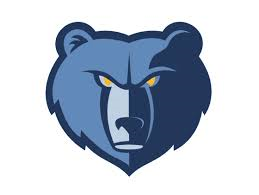 SCHEDULE:   MVMS WRESTLING 2019-202010/26 @Shelley Invitational10/30 @ Rocky Mountain Middle School11/2 @ Rocky Mountain Invitational11/7 @ Eagle Rock Middle School11/9 @ Pocatello Classic11/13 @ Sandcreek Middle School11/14 Rigby Middle School11/16 @ Spartan Middle School Challenge- Minico11/21 Taylorview Middle School11/23 @ Robert Stuart Invitational- Canyon Ridge12/5 Hobbs Middle School12/11 Madison Middle School12/14 Conference Tournament @ Eagle Rock Middle School